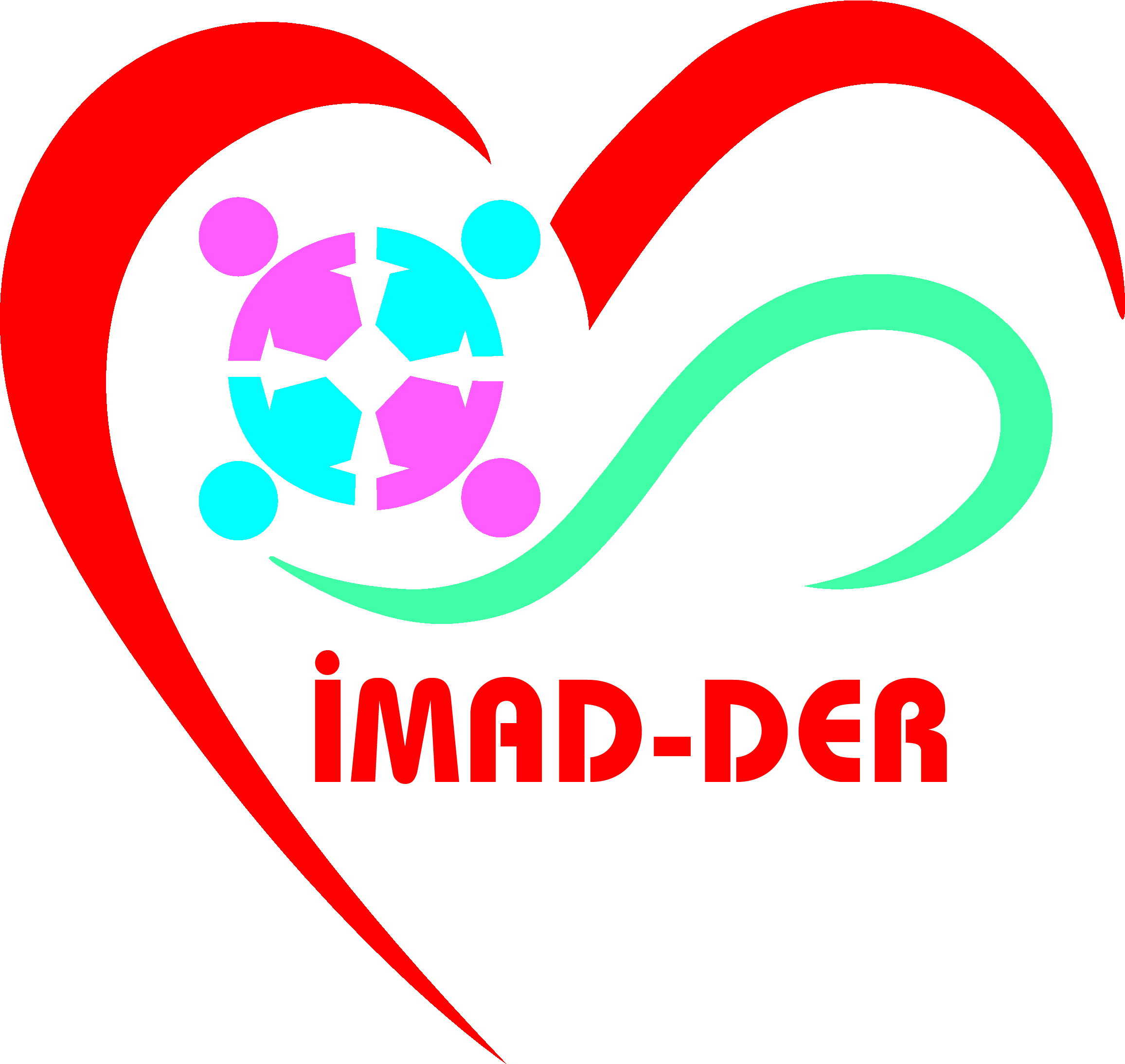 İMAD-DER DERNEĞİGÖREV TANIMLARI FORMUDoküman No: İMD005İlk Yayın Tarihi : 01.01.2022Revizyon Tarihi :Revizyon No :Sayfa : 001BirimiDernek Disiplin KuruluDernek Disiplin KuruluAlt BirimDernek Başkanı, Dernek SözcüsüDernek Başkanı, Dernek SözcüsüBağlı Oldıığu BirimlerDernek Yönetim KuruluDernek Yönetim KuruluGörevin ÖzetiÜyelerden, Derneği tüzüğüne, Genel Kurul kararlarına, ya da yönetmeliklere aykırı hareketleri görülenlere, Dernekle ilgili konularda gerek kasten, gerekse ihmal göstermek suretiyle maddi ya da manevi zarara neden olanlara yaptırım uygulamak.Üyelerden, Derneği tüzüğüne, Genel Kurul kararlarına, ya da yönetmeliklere aykırı hareketleri görülenlere, Dernekle ilgili konularda gerek kasten, gerekse ihmal göstermek suretiyle maddi ya da manevi zarara neden olanlara yaptırım uygulamak.GÖREVLERGÖREVLERGÖREVLERDisiplin işlerinde yetkili kurullar Disiplin Kurulu, Yönetim Kurulu ve Genel Kurul’dur. İtiraz edilen cezalar Genel Kurul’un kararıyla kesinleşir. Disiplin işlerinde yetkili kurullar Disiplin Kurulu, Yönetim Kurulu ve Genel Kurul’dur. İtiraz edilen cezalar Genel Kurul’un kararıyla kesinleşir. Disiplin işlerinde yetkili kurullar Disiplin Kurulu, Yönetim Kurulu ve Genel Kurul’dur. İtiraz edilen cezalar Genel Kurul’un kararıyla kesinleşir. Disiplin Kurulu, çalışmalarını çıkarılacak olan Disiplin Kurulu Yönetmeliğine göre yürütür.Disiplin Kurulu, çalışmalarını çıkarılacak olan Disiplin Kurulu Yönetmeliğine göre yürütür.Disiplin Kurulu, çalışmalarını çıkarılacak olan Disiplin Kurulu Yönetmeliğine göre yürütür.Disiplin Kurulu, Genel Kurula görevli bulunduğu sürede yaptığı işlemlerle ilgili bir rapor sunar. Disiplin Kurulu kararları, Yönetim Kurulu kararı ile yürürlük kazanır.Disiplin Kurulu, Genel Kurula görevli bulunduğu sürede yaptığı işlemlerle ilgili bir rapor sunar. Disiplin Kurulu kararları, Yönetim Kurulu kararı ile yürürlük kazanır.Disiplin Kurulu, Genel Kurula görevli bulunduğu sürede yaptığı işlemlerle ilgili bir rapor sunar. Disiplin Kurulu kararları, Yönetim Kurulu kararı ile yürürlük kazanır.SORUMLULUKLARSORUMLULUKLARSORUMLULUKLARKurul, suçlanan üye hakkında kovuşturma açılmasına gerek olmadığı kararına varırsa kararını gerekçesi ile birlikte, ilgililere iletilmek üzere Yönetim Kuruluna bildirir.Kurul, suçlanan üye hakkında kovuşturma açılmasına gerek olmadığı kararına varırsa kararını gerekçesi ile birlikte, ilgililere iletilmek üzere Yönetim Kuruluna bildirir.Kurul, suçlanan üye hakkında kovuşturma açılmasına gerek olmadığı kararına varırsa kararını gerekçesi ile birlikte, ilgililere iletilmek üzere Yönetim Kuruluna bildirir.Herhangi bir kişinin Yönetim Kuruluna başvurması ve hakkında bildirimde bulunduğu dernek mensubunu yazılı olarak belirtip iddialarını açıklamasıyla yapılmış olur. Yazılı bildirimde, bildirimi yapan kişinin açık kimliği, adresi, tanıklarının isimleri belirtilir varsa kanıtlar bildirime eklenir. Bildirimde bulunan kişinin kimliğini, adresini ve imzasını içermeyen dilekçeler işleme konulmaz. Bildirimde bulunan kişinin kimliği, zorunluluk olmadıkça açıklanmazHerhangi bir kişinin Yönetim Kuruluna başvurması ve hakkında bildirimde bulunduğu dernek mensubunu yazılı olarak belirtip iddialarını açıklamasıyla yapılmış olur. Yazılı bildirimde, bildirimi yapan kişinin açık kimliği, adresi, tanıklarının isimleri belirtilir varsa kanıtlar bildirime eklenir. Bildirimde bulunan kişinin kimliğini, adresini ve imzasını içermeyen dilekçeler işleme konulmaz. Bildirimde bulunan kişinin kimliği, zorunluluk olmadıkça açıklanmazHerhangi bir kişinin Yönetim Kuruluna başvurması ve hakkında bildirimde bulunduğu dernek mensubunu yazılı olarak belirtip iddialarını açıklamasıyla yapılmış olur. Yazılı bildirimde, bildirimi yapan kişinin açık kimliği, adresi, tanıklarının isimleri belirtilir varsa kanıtlar bildirime eklenir. Bildirimde bulunan kişinin kimliğini, adresini ve imzasını içermeyen dilekçeler işleme konulmaz. Bildirimde bulunan kişinin kimliği, zorunluluk olmadıkça açıklanmazYönetim Kurulu, bildirim olmasa bile derneğin onur ve itibarını sarsıcı, derneği zarara uğratıcı her türlü eylem, beyan veya yayında bulunan üyeler hakkında soruşturma açılmasını Disiplin Kurulundan isteyebilir.Yönetim Kurulu, bildirim olmasa bile derneğin onur ve itibarını sarsıcı, derneği zarara uğratıcı her türlü eylem, beyan veya yayında bulunan üyeler hakkında soruşturma açılmasını Disiplin Kurulundan isteyebilir.Yönetim Kurulu, bildirim olmasa bile derneğin onur ve itibarını sarsıcı, derneği zarara uğratıcı her türlü eylem, beyan veya yayında bulunan üyeler hakkında soruşturma açılmasını Disiplin Kurulundan isteyebilir.Bildirimin Disiplin Kurulu’na iletildiği tarihten itibaren 15 (on beş) gün içinde soruşturmaya başlanmak zorundadır.Bildirimin Disiplin Kurulu’na iletildiği tarihten itibaren 15 (on beş) gün içinde soruşturmaya başlanmak zorundadır.Bildirimin Disiplin Kurulu’na iletildiği tarihten itibaren 15 (on beş) gün içinde soruşturmaya başlanmak zorundadır.YETKİNLİKLERYETKİNLİKLERYETKİNLİKLERDisiplin Kurulu, Yönetim Kurulu tarafından seçilen üç asıl ve üç yedek üyeden oluşur. Disiplin Kuruluna aday olabilmek için, daha önce herhangi bir disiplin cezası almamış olmak zorunludur.Disiplin Kurulu, Yönetim Kurulu tarafından seçilen üç asıl ve üç yedek üyeden oluşur. Disiplin Kuruluna aday olabilmek için, daha önce herhangi bir disiplin cezası almamış olmak zorunludur.Disiplin Kurulu, Yönetim Kurulu tarafından seçilen üç asıl ve üç yedek üyeden oluşur. Disiplin Kuruluna aday olabilmek için, daha önce herhangi bir disiplin cezası almamış olmak zorunludur.Disiplin Kurulu, ancak, önüne gelen olay ve konular hakkında karar vermek yetkisine sahiptir. Seçilmiş Kurullar hakkında, görevlerini yürütürken kullandıkları takdir hakları kapsamındaki tasarrufları nedeniyle ceza kararı verilemez.Disiplin Kurulu, ancak, önüne gelen olay ve konular hakkında karar vermek yetkisine sahiptir. Seçilmiş Kurullar hakkında, görevlerini yürütürken kullandıkları takdir hakları kapsamındaki tasarrufları nedeniyle ceza kararı verilemez.Disiplin Kurulu, ancak, önüne gelen olay ve konular hakkında karar vermek yetkisine sahiptir. Seçilmiş Kurullar hakkında, görevlerini yürütürken kullandıkları takdir hakları kapsamındaki tasarrufları nedeniyle ceza kararı verilemez.Disiplin Kurulu yapılan bildirimlerle ilgili olarak yapacağı soruşturma ve kovuşturmayı nasıl yürüteceğini, araştırma ve incelemeleri nasıl yapacağını kendisi belirler.Disiplin Kurulu yapılan bildirimlerle ilgili olarak yapacağı soruşturma ve kovuşturmayı nasıl yürüteceğini, araştırma ve incelemeleri nasıl yapacağını kendisi belirler.Disiplin Kurulu yapılan bildirimlerle ilgili olarak yapacağı soruşturma ve kovuşturmayı nasıl yürüteceğini, araştırma ve incelemeleri nasıl yapacağını kendisi belirler.